Tema:				TUTELA CONTRA PROVIDENCIA JUDICIAL /Trámite de una Acción Popular / DEFECTO SUSTANTIVO / CAUSALES GENÉRICAS Y ESPECIALES DE PROCEDIBILIDAD / Temeridad y Cosa juzgada Constitucional / “Por ello y conforme la doctrina constitucional, en presencia de varias acciones de tutela sucesivas debe inicialmente estudiarse la cosa juzgada constitucional antes que la temeridad (…)Así entonces existe la posibilidad de que se presenten las siguientes situaciones: (i) Cosa juzgada y temeridad, cuando se presenta una tutela sobre un asunto ya decidido pero sin justificación para su presentación; (ii) Cosa juzgada sin temeridad, cuando se interpone el amparo con expresa manifestación de que se hace por segunda vez y con la convicción de que no ha operado el fenómeno de la cosa juzgada; y, (iii) Temeridad sin cosa juzgada, cuando se presenta simultaneidad entre dos o más solicitudes de amparo que presentan la triple identidad (Objeto, causa y partes), sin que ninguna haya hecho tránsito a cosa juzgada.”(…)“Sobre el punto tiene dicho el máximo órgano de cierre en asuntos constitucionales: “(…) En estos casos, si bien lo procedente es la declaratoria de “improcedencia” de las acciones de tutela indebidamente interpuestas, la actuación no se considera “temeraria” y, por los mismo, no conduce a la imposición de sanción alguna en contra del tutelante (…)”. Criterio que la CSJ comparte en su jurisprudencia. También precedente horizontal de esta Corporación.”(…)“El artículo 5º-3º de la Ley 472, prescribe como obligación del juez, impulsar oficiosamente el trámite de las acciones populares; por su parte el artículo 21, consagra, entre otras, la obligación de informar sobre la existencia del amparo a los miembros de la comunidad por intermedio de medios masivos de comunicación o cualquier otro eficaz; mientras que el artículo 44 ídem establece que en estos asuntos se aplicarán las disposiciones del CPC (Hoy CGP), en los aspectos no regulados en la Ley.En las acciones populares la a quo con sendos proveídos del 08-06-2016 (Folio 14 y 22, ib.) y con fundamento en el artículo 317 del CGP, requirió al actor para que efectuara la publicación del aviso a la comunidad y procurara la notificación de los autos admisorios a los accionados; seguidamente y como quiera que dejó vencer los plazos concedidos sin atender las ordenes, mediante providencias del día 08-08-2016, declaró terminados los amparos por desistimiento tácito (Folios 17 y 25, ib.); finalmente, con autos del día 26-08-2016, desató las reposiciones formuladas y con fundamento en providencia del Tribunal Superior de Bogotá expuso al recurrente que el artículo 44 de la Ley 472 remite a las normas civiles, que el desistimiento tácito no está instituido para un único grupo de procesos y que en las acciones populares el promotor debe tener un mínimo de diligencia y atender las órdenes impartidas por el juez (Folios 19 a 20 y 27 a 28, ib.).A partir de lo dicho, se considera que es inexistente la vulneración o amenaza a los derechos invocados por el tutelante, puesto que no se advierte arbitraria ni antojadiza la decisión controvertida. Comparta o no la Sala la posición de la jueza accionada, es evidente que se sostiene en un fundamento jurídico claro, es decir, en normas vigentes aplicables a las acciones populares (Artículo 44 de la Ley 472). Tampoco se refleja una acción tendiente a esquivar el impulso oficioso, por el contrario el requerimiento que se hizo con base en el artículo 317 del CGP, refiere un interés en la jueza de conocimiento de agotar el trámite de los amparos con celeridad y eficacia, que nunca pudo lograr producto de la renuencia del actor en asumir con diligencia las mínimas cargas procesales impuestas. Téngase presente que como no existe caducidad o figura semejante, nada obsta para que la promueva nuevamente.”Citación Jurisprudencial: Sentencia C-543 de 1992 / sentencia C-590 de 2005 / Sentencia T-917 de 2011. / Sentencia T-064 de 2015. / Sentencia T-307 de 2015. / Sentencia T-134 de 1994. / Sentencia T-103 de 2014. / Sentencia T-567 de 1998. / Sentencia T-120 de 2016. / Sentencia T-193 de 2008. / Sentencia T-185 de 2013. / Sentencia SU-240 de 2015. / Sentencia T-001 de 2016. / Sentencia T-057 de 2016. / Sentencia T-095 de 2015. / Sentencia T-560 de 2009. / Sentencia T-184 de 2005. / Sentencia T-443 de 1995. / Sentencia T-149 de 1995. / Sentencia T-308 de 1995. / Sentencia T-001 de 1997. /CORTE SUPREMA DE JUSTICIA, Sala de Casación Civil. Sentencia STC6596-2016.TRIBUNAL SUPERIOR DE PEREIRA, Sala Civil-Familia. Sentencia del 28-03-2016, MP Dubermey Grisales Herrera, expediente No. 2016-00289-00. / TRIBUNAL SUPERIOR, Sala Civil – Familia. Sentencias del 30-06-2016, del 11-08-2016 y del 23-08-2016, MP: Duberney Grisales Herrera, exp. 2016-00554-00, 2016-00750-00 y 2016-00794-00, entre otras.-------------------------------------------------------------------------------------------------------------------------------------------------------------------------
REPUBLICA DE COLOMBIA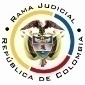 RAMA JUDICIAL DEL PODER PÚBLICOTRIBUNAL SUPERIOR DEL DISTRITO JUDICIALSALA DE DECISIÓN CIVIL –FAMILIA – DISTRITO DE PEREIRADEPARTAMENTO DEL RISARALDA		Asunto			: Sentencia de tutela en primera instancia		Accionante		: Javier Elías Arias Idárraga		Accionado (s)		: Juzgado 1º Civil del Circuito de Pereira y Defensoría del   					: Pueblo, Regional Caldas		Litisconsorte (s)	: Defensoría del Pueblo Regional de Risaralda y otros		Radicación		: 2016-00850-00 y 2016-00851-00 		Temas			: Defecto sustantivo o material – Cosa juzgada constitucional		Magistrado Ponente	: Duberney Grisales HerreraActa número		: 438 de 12-09-2016Pereira, R., doce (12) de septiembre de dos mil dieciséis (2016).EL ASUNTO POR DECIDIRLas acciones constitucionales de la referencia, adelantadas las debidas actuaciones con el trámite preferente y sumario, sin que se evidencien causales de nulidad que las invaliden.LA SÍNTESIS DE LOS SUPUESTOS FÁCTICOS RELEVANTESInformó el actor que adelanta en el Juzgado accionado, las acciones populares No.2015-00057-00 y 2015-00058-00, que se declararon terminadas por desistimiento tácito, a pesar de que la Ley 472 no lo contempla. Refirió que ese actuar del juzgado vulneró el debido proceso pues se aplicó una figura inexistente (Folios 1 y 3, de este cuaderno). LOS DERECHOS INVOCADOSLos derechos fundamentales al debido proceso, igualdad y debida administración de justicia (Folios 1 y 3, de este cuaderno). LA PETICIÓN DE PROTECCIÓNPretende el accionante que: (i) Se tutelen los derechos invocados; (ii) Se ordene al accionado continuar con el trámite de las acciones populares; (iii) Se envíe copia escaneada de esta acción a su correo electrónico y se le haga entrega de copia física; y, (iv) Se tramite simultáneamente tutela contra la Defensoría del Pueblo de Caldas. (Folio 1, de este cuaderno).LA SÍNTESIS DE LA CRÓNICA PROCESALPor reparto ordinario del día 02-09-2016, se asignó el conocimiento a este Despacho, con providencia del día hábil siguiente, se admitieron, se vinculó a quienes se estimó conveniente y, se dispuso notificar a la partes, entre otros ordenamientos (Folios 5 y 6, ibídem). Seguidamente con proveído del 08-09-2016, se ordenó otra vinculación (Folio 58, ibídem). Fueron debidamente enterados los extremos de la acción (Folios 8 y 9 y tales, ibídem). Contestaron la Procuraduría General de la Nación, Regional Risaralda (Folio 10, ibídem), la Alcaldía de Pereira (Folios 29 a 32, ib.) y la Defensoría del Pueblo, Regional Caldas (Folios 40 a 56, ib.). El accionado arrimó el informe y las copias requeridas (Folios 13 a 28, ib.)LA SINOPSIS DE LAS RESPUESTASLa Procuraduría General de la Nación Regional RisaraldaRefirió su papel en las acciones populares; adujo que la situación alegada, es ajena a su función, por lo que solicitó su desvinculación (Folio 10, ib.). La Alcaldía de PereiraConsideró que no está legitimada en el extremo pasivo de esta acción, porque la presunta vulneración le es solo atribuible al accionado; y, en esas condiciones pidió su desvinculación y condenar en costas al accionante por temeridad (Folios 29 a 32, ib.).La Defensoría del Pueblo, Regional CaldasManifestó que desde el año 2014 designó un defensor público para que brindara asesoría al actor e hizo un recuento de las actuaciones adelantadas y de las distintas solicitudes presentadas, para concluir el abuso que el actor hace de las acciones constitucionales. Asimismo, consideró que el accionante actúa con temeridad y mala fe porque con el amparo pretende el reconocimiento de intereses económicos, por lo que solicitó declarar improcedente el amparo y sancionar al accionante (Folios 40 a 56, ib.).LA FUNDAMENTACIÓN JURÍDICA PARA DECIDIRLa competenciaEste Tribunal es competente para conocer la acción en razón a que es el superior jerárquico del accionado, el Juzgado Primero Civil del Circuito de Pereira (Artículos 86 de la CP, 37 del Decreto 2591 de 1991 y Decreto 1382 de 2000).El problema jurídico a resolver¿El Juzgado Primero  Civil del Circuito de Pereira, ha vulnerado o amenazado los derechos fundamentales del accionante con ocasión del trámite surtido en la acción popular, según lo expuesto en el escrito de tutela?La resolución del problema jurídicoLa legitimación en la causaSe cumple la legitimación por activa dado que el actor, es parte activa en las acciones populares en las que se reprocha la falta al debido proceso. Y por pasiva, lo es el Juzgado Primero Civil del Circuito de Pereira, al ser la autoridad judicial que conoce de los juicios.Como los litisconsortes vinculados a este trámite, la Defensoría del Pueblo y la Procuraduría General de la Nación, Regionales de Risaralda, y la Alcaldía y la Personería de Pereira no participaron en la acción popular dentro de la cual se alega la vulneración al debido proceso, carecen de legitimación, por ende se declarará improcedente el amparo en su contra; asimismo y como quiera que el señor Cristian Vásquez, no incurrió en violación o amenaza alguna, se negará la tutela en su contra.Las sub-reglas de análisis en la procedibilidad frente a decisiones judicialesA partir de la sentencia C-543 de 1992, mediante la cual se examinaron en sede de constitucionalidad, los artículos 11, 12 y 40 del Decreto 2591 de 1991, que se declararon ajustados a la Carta Política, se inicia la línea jurisprudencial en torno a la tutela contra providencias judiciales, que ha evolucionado hasta una re-definición dogmática entre 2003 y 2005, que consistió básicamente en sustituir la expresión “vías de hecho” por la de “causales genéricas de procedibilidad” y ensanchar las causales, pasando de cuatro (4) a ocho (8), es decir, las “causales especiales”, que deben reunirse para adentrarse en el estudio concreto del caso.Ahora, en frente del examen que se reclama en sede constitucional, resulta de mayúscula trascendencia, precisar que se trata de un juicio de validez y no de corrección, lo que evidencia que son dos planos de estudio diversos, entonces, mal puede mutarse en constitucional lo que compete al ámbito legal, ello se traduce en evitar el riesgo de convertirse en una instancia más, que iría en desmedro de la naturaleza excepcional del instrumento protector.  Así lo explicó  constitucional.Los requisitos generales de procedibilidad, explicados en amplitud en la sentencia C-590 de 2005 y reiterados en la consolidada línea jurisprudencial de la Corte Constitucional (2015) son: (i) Que el asunto sea de relevancia constitucional; (ii) Que se hayan agotado los medios ordinarios y extraordinarios de defensa judicial al alcance del afectado; (iii) Que se cumpla con el requisito de inmediatez; (iv) Que la irregularidad procesal tenga un efecto directo y determinante sobre la decisión atacada; (v) Que el actor identifique los hechos generadores de la vulneración y que; (vi) De ser posible, los hubiere alegado en el proceso judicial en las oportunidades debidas; (vii) Que no se trate de tutela contra tutela.De otra parte, como requisitos o causales especiales de procedibilidad, se han definido los siguientes: (i) Defecto orgánico, (ii) Defecto procedimental absoluto, (iii) Defecto fáctico, (iv) Error inducido, (v) Decisión sin motivación, (vi) Defecto material o sustantivo; (vii) Desconocimiento del precedente; y, por último, (viii) violación directa de la Carta.  Un sistemático recuento puede leerse en la obra de los doctores Catalina Botero Marino y Quinche Ramírez.El defecto sustantivo o materialLa doctrina constitucional, a lo largo de su evolución, ha definido aquellos eventos en los cuales se comete tal anomalía, y ha dicho que consiste en una decisión fundada en normas indiscutiblemente inaplicables, luego en otra decisión añadió que surge cuando quiera que la autoridad judicial desatiende reglas legales o infralegales, que son aplicables para un determinado caso.  El desarrollo de esta teoría, se ha ido ampliando esa noción, para prodigar protección en varios eventos, al efecto tiene precisadas distintas variables:… una providencia judicial adolece de un defecto sustantivo (i) cuando la norma aplicable al caso es claramente inadvertida o no tenida en cuenta por el fallador, (ii) cuando a pesar del amplio margen interpretativo que la Constitución le reconoce a las autoridades judiciales, la aplicación final de la regla es inaceptable por tratarse de una interpretación contraevidente (interpretación contra legem) o claramente perjudicial para los intereses legítimos de una de las partes (irrazonable o desproporcionada), y finalmente (iii) cuando el fallador desconoce las sentencias con efectos erga omnes tanto de la jurisdicción constitucional como de la jurisdicción de lo contencioso administrativo, cuyos precedentes se ubican en el mismo rango de la norma sobre la que pesa la cosa juzgada respectiva- (2015).Así mismo el alto Tribunal Constitucional, señaló: Como ya fue planteado por la Sala, para que una providencia pueda ser acusada de tener un defecto sustantivo, es necesario que el funcionario judicial aplique una norma inexistente o absolutamente impertinente o profiera una decisión que carece de fundamento jurídico; aplique una norma abiertamente inconstitucional, o interprete en forma contraevidente, irrazonable o desproporcionada la norma aplicable.  Así las cosas, constituye un defecto material o sustantivo la decisión judicial que se funda en una interpretación indebida de una disposición legal.  (Sublínea fuera de texto).Los supuestos de la acción de tutela temeraria y la cosa juzgada constitucionalConforme el artículo 38 del Decreto 2591 de 1991 la actuación es temeraria cuando “sin motivo expresamente justificado, la misma acción de tutela sea presentada por la misma persona o su representante ante varios jueces o tribunales”, y su comprobación da lugar al rechazo y a la decisión desfavorable de todas las solicitudes. Asimismo, el profesional del derecho que así proceda será sancionado. Para efectos de determinar si se ha configurado la temeridad en la presentación de una acción de tutela, habrán de confrontarse por el fallador, que concurran los siguientes presupuestos: (i) Identidad de partes, (ii) Identidad de causa para pedir, (iii) Identidad en la petición y en los derechos invocados, y “(iv) que la presentación de la nueva acción de tutela carezca de justificación válida y suficiente para su interposición, es decir, que no se pueda verificar la existencia de un argumento jurídicamente relevante que permita convalidar la duplicidad en el ejercicio del derecho de acción.”, así ha doctrinado la Corte Constitucional.No obstante lo anterior, también ha dicho la jurisprudencia constitucional que no siempre ante una duplicidad de acciones se presenta la temeridad en el ejercicio de la tutela, criterio reiterado- en reciente pronunciamiento (2016), pues sostiene:… es importante señalar que no se configura la temeridad a pesar de existir identidad de las partes, identidad de pretensiones e identidad de objeto, si la actuación se funda “1) en las condiciones del actor que lo coloca en estado de ignorancia o de especial vulnerabilidad o indefensión en que actúa por miedo insuperable o la necesidad extrema de defender sus derechos, 2) en el asesoramiento equivocado de los profesionales del derecho, 3) en nuevos eventos que aparecen con posterioridad a la acción o que se omitieron en el trámite de la misma u otra situación que no se hubiere tomado como fundamento para decidir la tutela anterior que involucre la necesidad de protección de los derechos, y 4) en la presentación de una nueva acción ante la existencia de una sentencia de unificación de la Corte Constitucional.”Asimismo, es  preciso  señalar  conforme  al  criterio  de  la  doctora  Catalina Botero Marino que “(…) es fundamental tener en cuenta que la actuación temeraria, para serlo requiere de la mala fe del actor”, de manera que, por virtud de la presunción de buena fe que le cobija; “(…) la conducta temeraria, es un hecho que debe ser probado y no presumido por el funcionario judicial”. Criterio expuesto en decisiones de esta Sala de la Corporación.Por ello y conforme la doctrina constitucional, en presencia de varias acciones de tutela sucesivas debe inicialmente estudiarse la cosa juzgada constitucional antes que la temeridad. Y en ese sentido se advirtió: “(…) cuando la decisión de un juez constitucional llega a instancia de la Corte, ésta se convierte en definitiva. En caso de ser seleccionada para su revisión, se produce la cosa juzgada constitucional con la ejecutoria del fallo de la corporación, de lo contrario, la misma opera a partir de la ejecutoria del auto que decide la no selección. De esta manera, si se produce un nuevo pronunciamiento acerca del tema, este atentaría contra la seguridad jurídica, haciendo que cualquier demanda al respecto deba declararse improcedente. (…)” Subrayas de la Sala.Así entonces existe la posibilidad de que se presenten las siguientes situaciones: (i) Cosa juzgada y temeridad, cuando se presenta una tutela sobre un asunto ya decidido pero sin justificación para su presentación; (ii) Cosa juzgada sin temeridad, cuando se interpone el amparo con expresa manifestación de que se hace por segunda vez y con la convicción de que no ha operado el fenómeno de la cosa juzgada; y, (iii) Temeridad sin cosa juzgada, cuando se presenta simultaneidad entre dos o más solicitudes de amparo que presentan la triple identidad (Objeto, causa y partes), sin que ninguna haya hecho tránsito a cosa juzgada. En síntesis, la concurrencia de la triple identidad es insuficiente para concluir que se trata de una actuación amañada o contraria al principio constitucional de buena fe, pero sí está afectada de improcedencia por el fenómeno de la cosa juzgada constitucional.EL CASO CONCRETO QUE SE ANALIZAEn la metodología enseñada por la doctrina constitucional, el primer examen consiste en verificar los presupuestos generales de procedibilidad, y para el caso se hallan debidamente cumplidos. El asunto es de relevancia constitucional; se agotaron los medios ordinarios ante la a quo (Artículo 36, Ley 472) (Subsidiariedad); la actuación reprochada no es de tutela; hay inmediatez porque las decisiones que resolvieron las reposiciones presentadas datan del día 26-08-2016 (Folios 19 y 27, ib.) y las acciones fueron instauradas el día 02-09-2016 (Folios 2 y 4, ib.); y, la irregularidad realzada por la parte, resulta ser trascendente para el desarrollo de las acciones populares.El defecto sustantivo o materialConcluido el estudio de los requisitos generales, incumbe proseguir con la revisión de las causales especiales y en el caso concreto se entiende que lo expuesto por el actor, alude al defecto sustantivo, pues argumenta que la a quo accionada no debió aplicar la figura del desistimiento tácito porque la Ley especial no la contempla, máxime cuando su impulso es oficioso.El artículo 5º-3º de la Ley 472, prescribe como obligación del juez, impulsar oficiosamente el trámite de las acciones populares; por su parte el artículo 21, consagra, entre otras, la obligación de informar sobre la existencia del amparo a los miembros de la comunidad por intermedio de medios masivos de comunicación o cualquier otro eficaz; mientras que el artículo 44 ídem establece que en estos asuntos se aplicarán las disposiciones del CPC (Hoy CGP), en los aspectos no regulados en la Ley.En las acciones populares la a quo con sendos proveídos del 08-06-2016 (Folio 14 y 22, ib.) y con fundamento en el artículo 317 del CGP, requirió al actor para que efectuara la publicación del aviso a la comunidad y procurara la notificación de los autos admisorios a los accionados; seguidamente y como quiera que dejó vencer los plazos concedidos sin atender las ordenes, mediante providencias del día 08-08-2016, declaró terminados los amparos por desistimiento tácito (Folios 17 y 25, ib.); finalmente, con autos del día 26-08-2016, desató las reposiciones formuladas y con fundamento en providencia del Tribunal Superior de Bogotá expuso al recurrente que el artículo 44 de la Ley 472 remite a las normas civiles, que el desistimiento tácito no está instituido para un único grupo de procesos y que en las acciones populares el promotor debe tener un mínimo de diligencia y atender las órdenes impartidas por el juez (Folios 19 a 20 y 27 a 28, ib.).A partir de lo dicho, se considera que es inexistente la vulneración o amenaza a los derechos invocados por el tutelante, puesto que no se advierte arbitraria ni antojadiza la decisión controvertida. Comparta o no la Sala la posición de la jueza accionada, es evidente que se sostiene en un fundamento jurídico claro, es decir, en normas vigentes aplicables a las acciones populares (Artículo 44 de la Ley 472). Tampoco se refleja una acción tendiente a esquivar el impulso oficioso, por el contrario el requerimiento que se hizo con base en el artículo 317 del CGP, refiere un interés en la jueza de conocimiento de agotar el trámite de los amparos con celeridad y eficacia, que nunca pudo lograr producto de la renuencia del actor en asumir con diligencia las mínimas cargas procesales impuestas. Téngase presente que como no existe caducidad o figura semejante, nada obsta para que la promueva nuevamente.Esta interpretación acoge el pensamiento de la CSJ, Sala de Casación Civil, al resolver una acción de tutela con parámetros fácticos similares a los que dieron origen al sub examine, precisó:… el auto cuestionado por el que se dispuso la terminación de la acción popular no constituye una vía de hecho, ya que lejos de ser arbitrario o abusivo, se fundamentó en la negligencia del actor en impulsarla, citándose el artículo 317 del Código General del Proceso que dispone…(…)Tal y como lo ha sostenido de tiempo atrás esta Corporación, a la aplicación de esa consecuencia jurídica en esta clase de contiendas no se les puede atribuir defecto alguno, toda vez que son fruto de una valoración respetable. (Subrayas de esta providencia)En suma, luce evidente que es inexistente vulneración o amenaza a los derechos invocados por el tutelante y así será declarado. No sobra acotar que este criterio ya ha sido expuesto recientemente por esta Corporación- y es precedente horizontal de esta Sala.8.2 .La temeridad y la cosa juzgada constitucionalDe otro lado, se duele el actor de la renuencia de la Defensoría del Pueblo, Regional de Caldas en la formulación a su nombre de acciones de tutela destinadas a proteger los derechos fundamentales que considera afectados en las acciones populares por él interpuestas. Necesario es advertir que no es del caso estudiar de fondo el asunto puesto que previamente y en varias acciones de tutela, esta Corporación se ha pronunciado respecto de idénticas causas, pretensiones, derechos y partes, formuladas por el accionante. Entre ellas la radicada 2016-00526-00 con sentencia de primera instancia del 11-05-2016, confirmada por la CSJ con la decisión STC7545-2016.Confrontados el escrito petitorio (Folio 1, ib.) y las referidas providencias, mediante las cuales se negó el amparo porque “(…) se carece de prueba sobre la renuencia para formular acciones de tutela a favor del actor (…)”, se advierte que ya había procurado la declaratoria de la vulneración de sus derechos fundamentales con base en que la Defensoría accionada se negó a formular demandas constitucionales, situación que no ha variado pues, tal cual se advirtió en aquellas providencias, en el presente caso se desconoce si hizo alguna petición, lo que modificaría las causas de la tutela. Pero el análisis para declarar la existencia de la temeridad, impone que se verifique la ausencia de las siguientes situaciones, ya previstas por la Corte Constitucional reiterada recientemente (2016), así:6. Ahora bien, la jurisprudencia constitucional ha considerado que la actuación temeraria prevista en el artículo 38 del Decreto 2591 de 1991, además de otorgarle al juez de instancia la facultad de rechazar o decidir desfavorablemente “todas las solicitudes”, le habilita -en armonía con lo previsto en los artículos 72 y 73 del Código de Procedimiento Civil-,  para sancionar pecuniariamente a los responsables, siempre que la presentación de más de una acción de amparo constitucional entre las mismas partes, por los mismos hechos y con el mismo objeto (i) envuelva una actuación amañada, reservando para cada acción aquellos argumentos o pruebas que convaliden sus pretensiones; (ii) denote el propósito desleal de “obtener la satisfacción del interés individual a toda costa, jugando con la eventualidad de una interpretación judicial que, entre varias, pudiera resultar favorable”; (iii) deje al descubierto el "abuso del derecho porque deliberadamente y sin tener razón, de mala fe se instaura la acción”; o finalmente (iv) se pretenda a través de personas inescrupulosas asaltar la “buena fe de los administradores de justicia”.  El resaltado es propio de esta Colegiatura.En el caso que se ventila, no se aprecia la concurrencia de alguna de las circunstancias transcritas, y más bien se nota una falta de conocimiento, por ende habrá de declararse la improcedencia de la acción, pero sin la imposición de las sanciones dinerarias referidas por el artículo 38 del Decreto 2591 de 1991.  Sobre el punto tiene dicho el máximo órgano de cierre en asuntos constitucionales: “(…) En estos casos, si bien lo procedente es la declaratoria de “improcedencia” de las acciones de tutela indebidamente interpuestas, la actuación no se considera “temeraria” y, por los mismo, no conduce a la imposición de sanción alguna en contra del tutelante (…)”. Criterio que la CSJ comparte en su jurisprudencia. También precedente horizontal de esta Corporación. Finalmente con relación a la entrega de copia física de toda las actuaciones surtidas, se considera que con la orden impartida en el proveído del día 05-09-2016 (Folios 6 y 7, ib.), en el sentido de escanearlas y remitirlas a su correo electrónico, se cumplió dicho pedimento. LAS CONCLUSIONES Con fundamento en las consideraciones expuestas, en los acápites anteriores: (i) Se negará el amparo constitucional frente al Juzgado Primero Civil del Circuito de Pereira por inexistencia de vulneración o amenaza a los derechos fundamentales invocados; (ii) Se declarará improcedente respecto de la Defensoría del Pueblo, Regional Caldas por haberse verificado la duplicidad de la acciones de tutela, sin que haya lugar a imponer multa, según se anotó; (iii) Se declarará improcedente con relación a la Procuraduría General de la Nación y la Defensoría del Pueblo, Regionales de Risaralda, y, la Alcaldía y Personería de Pereira, por carecer de legitimación; y, (iv) Se negará respecto del señor Cristian Vásquez.  En mérito de lo expuesto, el Tribunal Superior del Distrito Judicial de Pereira, Sala de Decisión Civil -Familia, administrando Justicia, en nombre de la República y por autoridad de la Ley,F A L L A,NEGAR la tutela propuesta por el señor Javier Elías Arias Idárraga contra el Juzgado Primero Civil del Circuito de Pereira y el señor Cristian Vásquez.DECLARAR improcedente el amparo constitucional frente a la Defensoría del Pueblo, Regional Caldas; a la Defensoría del Pueblo y a la Procuraduría General de la Nación, Regionales de Risaralda; y, la Alcaldía y Personería de Pereira.NOTIFICAR esta decisión a todas las partes, por el medio más expedito y eficaz.REMITIR este expediente, a la Corte Constitucional para su eventual revisión, de no ser impugnada.ORDENAR el archivo del expediente, surtidos los trámites anteriores.Notifíquese,DUBERNEY GRISALES HERRERAM A G I S T R A D OEDDER JIMMY SÁNCHEZ C.		JAIME ALBERTO SARAZA N.	M A G I S T R A D O 				M A G I S T R A D O  DGH/ODCD/2016